附件1考场交通指引华南师范大学（大学城校区）地址：广州市番禺区广州大学城外环西路378号交通参考线路：广州地铁4号线大学城北站D出口，转乘大学城环线1路、801路、383路、番201路至华师站地铁出口至学校路线图：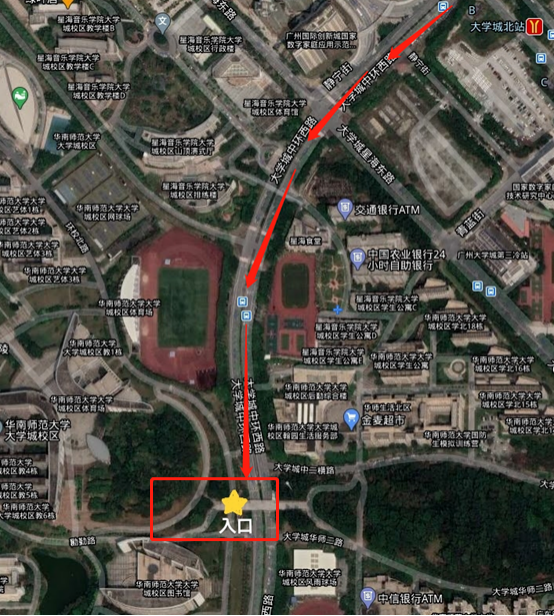 